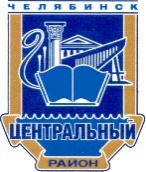 СОВЕТ депутатов центрального района
второго созываКоммуны ул. . Челябинск, 454091, тел. (351)264-54-35, E-mail: sovet@centraDM.ruУведомление об отсутствии сделок, предусмотренных частью 1 статьи 3 Федерального закона от 3 декабря 2012 г. № 230-ФЗ «О контроле 
за соответствием расходов лиц, замещающих государственные должности, 
и иных лиц их доходам»Губернатору Челябинской областиА.Л. Текслеруот _________________________________(ФИО)депутата Совета депутатов Центрального района 
города Челябинска,осуществляющего свои полномочия 
на непостоянной основеУведомлениеСообщаю о том, что в течение 2023 года мною, моей супругой / моим супругом и (или) несовершеннолетним ребенком / несовершеннолетними детьми                                    (нужное подчеркнуть) не совершались сделки, предусмотренные частью 1 статьи 3 Федерального закона от 3 декабря 2012 г. № 230-ФЗ «О контроле 
за соответствием расходов лиц, замещающих государственные должности, и иных лиц их доходам».Лицо, представившее уведомление ______________ _______________________                                                                                                            (подпись)                               (расшифровка подписи)«____» _________ 2024 г.Лицо, ответственное за работупо профилактике коррупционныхи иных правонарушений                ________________ ______________________                                                                                                            (подпись)                               (расшифровка подписи)«____» _________ 2024 г.